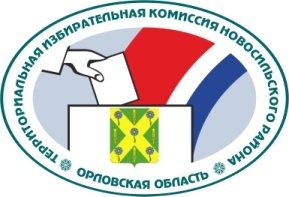 ОРЛОВСКАЯ ОБЛАСТЬТЕРРИТОРИАЛЬНАЯ ИЗБИРАТЕЛЬНАЯ КОМИССИЯНОВОСИЛЬСКОГО РАЙОНАРЕШЕНИЕ           15 июля 2022 г.                                                                       № 12/58г. НовосильРассмотрев документы, представленные в территориальную избирательную комиссию Новосильского района для заверения списка кандидатов в депутаты Новосильского городского Совета народных депутатов седьмого созыва, выдвинутых Орловским региональным отделением Политической партии ЛДПР – Либерально-демократической партии России по одномандатным избирательным округам, в соответствии с пунктами 14.2, 14.3 статьи 35 Федерального закона от 12 июня 2002 года № 67-ФЗ «Об основных гарантиях избирательных прав и права на участие в референдуме граждан Российской Федерации», частями 12, 12.1, 12.2 статьи 11.2 Закона Орловской области от 30 июня 2010 года № 1087-ОЗ «О регулировании отдельных правоотношений, связанных с выборами в органы местного самоуправления муниципальных образований на территории Орловской области», постановлением Избирательной комиссии Орловской области от 24 мая 2022 года № 8/56-7 «О возложении исполнения полномочий по подготовке и проведению выборов в органы местного самоуправления, местного референдума на территории Орловской области»  территориальная избирательная комиссия Новосильского района  РЕШИЛА:1.  Заверить прилагаемый список кандидатов в депутаты Новосильского городского Совета народных депутатов седьмого созыва, выдвинутых Орловским региональным отделением Политической партии ЛДПР – Либерально-демократической партии России по одномандатным избирательным округам, в количестве двух человек (далее – список кандидатов).2.  Выдать настоящее решение с копией заверенного списка кандидатов уполномоченному представителю указанного избирательного объединения.3.  Контроль за исполнением настоящего решения возложить на секретаря территориальной избирательной комиссии Новосильского района.4.  Разместить настоящее решение на сайте территориальной избирательной комиссии Новосильского района в информационно-телекоммуникационной сети «Интернет».Председатель территориальнойизбирательной комиссии 					         Е.А. ХолодоваСекретарь территориальнойизбирательной комиссии      					         Н.В. АбрамкинаО заверении списка кандидатов в депутаты Новосильского городского Совета народных депутатов седьмого созыва, выдвинутых Орловским региональным отделением Политической партии ЛДПР – Либерально-демократической партии России по одномандатным избирательным округам 